РАСПОРЯЖЕНИЕпос. КизнерВ соответствии со статьей 160.2-1 Бюджетного кодекса Российской Федерации,  постановлением Правительства Удмуртской Республики от 24 сентября 2014 года № 366 "Об утверждении Порядка осуществления главными распорядителями (распорядителями) средств бюджета Удмуртской Республики (бюджета Территориального фонда обязательного медицинского страхования Удмуртской Республики), главными администраторами (администраторами) доходов бюджета Удмуртской Республики (бюджета Территориального фонда обязательного медицинского страхования Удмуртской Республики), главными администраторами (администраторами) источников финансирования дефицита бюджета Удмуртской Республики (бюджета Территориального фонда обязательного медицинского страхования Удмуртской Республики) внутреннего финансового контроля и внутреннего финансового аудита" (в ред. постановления Правительства Удмуртской Республики от 06 июня 2019 года № 236), руководствуясь Уставом муниципального образования «Кизнерский район»:1. Утвердить прилагаемый Порядок осуществления внутреннего финансового контроля и внутреннего финансового аудита Кизнерского районного Совета депутатов.2. Контроль за выполнением настоящего распоряжения оставляю за собой.Председатель Кизнерского районногоСовета депутатов                                                                                                  В.П.АндреевКизнерский районныйСовет депутатов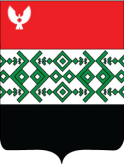 Кизнер районлэндепутатьёсызлэн Кенешсы От « 26 » декабря 2019 года                                                 №                              35Об утверждении Порядка осуществления внутреннего финансового контроля и внутреннего финансового аудита 